Внимание! Изменился график выплат пособий и пенсий в марте в связи с праздничными и выходными днямиОтделение СФР по ХМАО-Югре доводит до сведения граждан график выплат пенсий и пособий в марте 2024 года. Если дата выплаты приходится на выходной или праздничный день, то деньги должны быть переведены заранее.1 марта 2024 года через банки поступит:– единое пособие на детей до 17 лет и беременным женщинам;– пособие по беременности и родам;– пособие по уходу за ребенком до 1,5 лет. 5 марта 2024 года — ежемесячная выплата из средств материнского капитала. 7 марта 2024 года — пособие по уходу за ребенком до 1,5 лет работающим родителям5, 7, 18, 22 марта 2024 года через кредитные организации гражданам придет пенсия. Если выплаты приходят по почте, то пособия и пенсии доставляются с 4-го по 30-е число в зависимости от графика почтового отделения. Важно! Выплаты перечисляются в течение всего дня. Если денежные средства не поступили на счет утром, то нужно дождаться зачисления средств до окончания дня.Информация предоставлена Пресс-службой ОСФР по ХМАО-Югре тел. 8(3467) 371 – 941 e-mail: press@86.sfr.gov.ru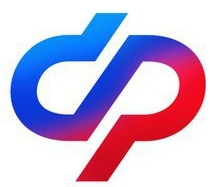 СОЦИАЛЬНЫЙФОНД РОССИИСоциальный фонд Российской Федерации       Отделение Социального фонда по ХМАО-ЮгреКлиентская служба (на правах отдела) в г.Белоярский